Техническое задание по устройству инженерных систем частного жилого дома площадью 230м2 по адресу: МО, Пушкинский район, с. Семеновское, АДНП Пестово СеменовскоеРазделы:1. Общие данные2. ОВИК3. ВК4. Конструктив5. ЭлектроснабжениеОбщие данные:Частный дом выполняется по каркасной технологии на свайно-винтовом фундаменте. Основная толщина стены достигается утеплителем толщиной 150мм  и плотностью  60 кг/м3,  -  качестве основного утеплителя принять Isoroc ПП-60 ГОСТ 9573-2012Основная толщина пола первого этажа достигается утеплителем толщиной 200мм  и плотностью 40 кг/м3 -  в качестве основного утеплителя принять Isoroc Изолайт-ЛОсновная толщина кровли достигается утеплителем толщиной 200мм  и плотностью не менее 30 кг/м3 - в качестве основного утеплителя принять Isoroc УльтралайтВнутренние несущие стены(при наличии) – утеплитель  Rockwool Акустик толщиной 150ммВнутренние перегородки: средний слой  - утеплитель Rockwool Акустик толщиной 50ммПерекрытие между 1 и 2 этажами – использовать утеплитель  Rockwool Акустик толщиной 100ммОтделка стен снаружи дома– сайдинг,  отделка стен и перегородок внутри преимущественно вагонка, в пом. Санузлов, постирочной и зоне кухни(фартук на стене) – керамическая плитка.Отделка полов- в пом.101, 102, 105, 107,110, 109 и зона кухни  по оси 4 в пом 108, 205 – керамогранит, остальные полы –паркетная доска.В пом.110 предусмотреть гидроизоляцию и установку напольного трапа.Окна -принять размеры окон по проекту АР с учетом фасадов, конструкция стеклопакета - 4M1-10-4M1-10-4M1, принять К сопротивления теплоппередаче 0, 47 м2 С/Вт. Материал рам окон – ПВХ, подоконники   -ПВХ.Кровля – металлическая с фальцевым соединением стальных листов.На участке также расположена баня ориентировочной площади 4х6м,выполняемая из бруса.Район строительства – Московская область, г. ДмитровВодоснабжение дома и бани выполняется от скважины с глубиной водозабора 106м. Скважина обслуживает два дома – рассматриваемый дом, а также соседний дом площадью около 250м2.Канализация предусматривается на базе станции биологической очистки стоков.Отопление и горячее водоснабжение -на базе газового котлаЭлектроснабжение – от сетей поселка, выделенная мощность 15кВт. 1 этаж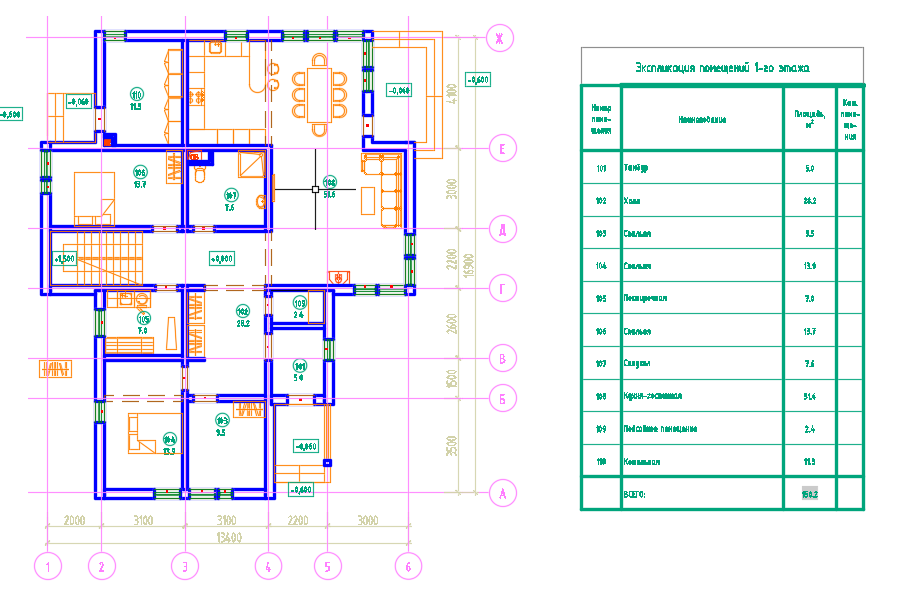 2 этаж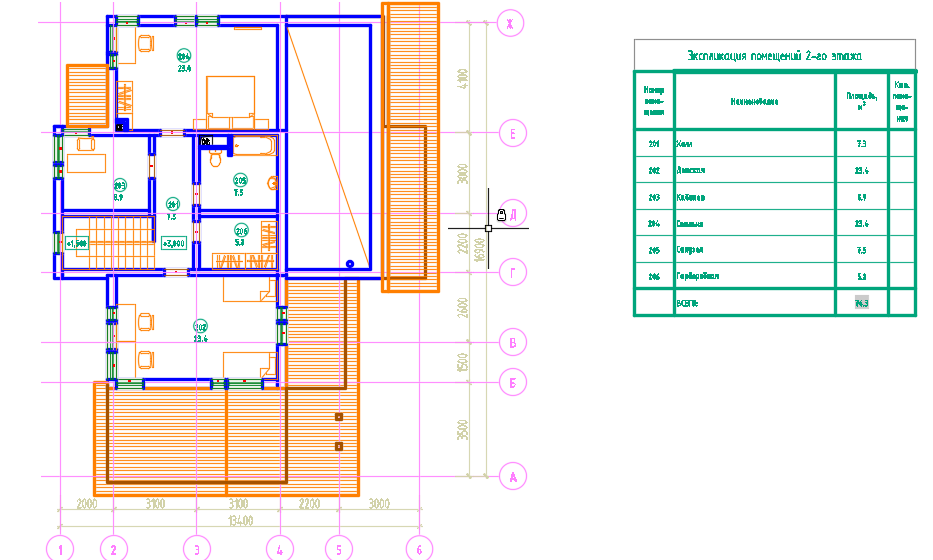 Визуализации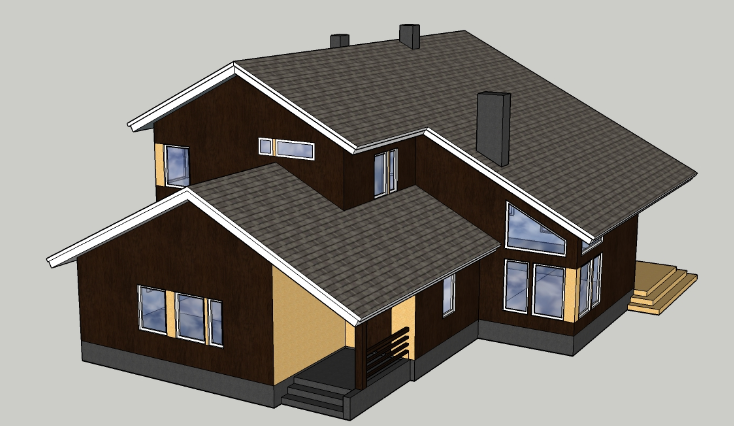 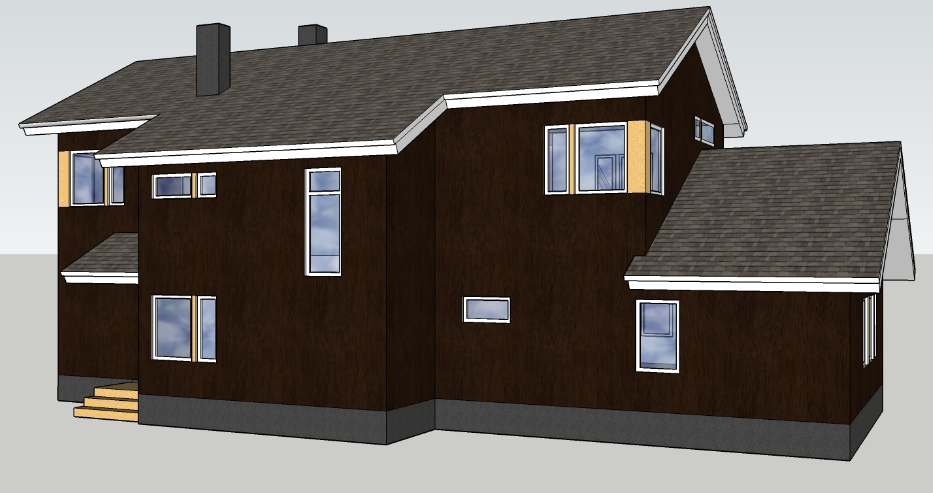 Раздел Отопление, вентиляции и кондиционированиеИсходные данные:- планировка территории;- планировки дома(1 и 2 этажи);- фасады дома- настоящее Задание;Отопление жилого дома предусмотреть независимое водяное от газового одноконтурного котла.Подогрев ГВС предусмотреть от отдельного бюджетного водяного нагревателя типа АОГВ производства РФ. В случае невозможности/ нерациональности использования отдельного АОГВ предусмотреть подогрев ГВС от одноконтурного котла. Выбор схемы обогрева ГВС согласовать в процессе проектирования. Принять для подогрева ГВС 20кВт.В проекте представить детальную принципиальную и аксонометрическую схемы обвязки оборудования отопления и ГВС. Дать локальные и полные спецификации котельной и системы отопления в целом.Отопительные приборы  - настенные стальные панельные радиаторы  Royal Termo,  с нижним подключением из пола(с использованием металлических трубок и мультифлекс блока на приборе). В зоне двухсветного пространства в пом.108 предусмотреть радиаторы Гармония 2(производство КЗТО г. Кимры) с межосевой высотой 155мм. Подключение к приборам – из пола с использованием металлических трубок и мультифлекс блока(если применимо).Для каждого отопительного прибора указать настройку клапана.Высота настенных отопительных приборов во всех помещениях кроме 108 - не выше 300мм  При этом отопительные приборы должны быть установлены под каждое окно или группу окон(кроме верхнего окна  в осях  3-4/Б в пом.202),занимая около 60-85% длины окна/ группы окон. Для пом.110 можно использовать приборы высотой 500ммВ зоне кухни пом.108 отопительный прибор не предусматривать.Разводку отопления выполнить полиэтиленовыми трубами Бирпекс в скрыто полу последовательной схемой без использования локальных коллекторов. Допускается общий сборный конвектор в котельной. По возможности предусмотреть один общий насос отопления на контуры радиаторов. Все отопительные прибор оснастить терморегуляторами для управления теплоотдачей.В качестве газового котла проанализировать оборудование производства РФ или бюджетного уровня из  европейских стран. Важно чтобы предлагаемое оборудование было одобрено МОСОБЛГАЗом(в соответствии с рекомендациями на сайте). Необходима рекомендация проектировщика по производителям.Запроектировать дымоходы для отопительного оборудования. Для организации дымохода выше уровня кровли в котельной(пом 110) предусмотрена шахта в оси 2/E. В проекте отразить схему и дымоходов с размерами, привязками и спецификацией элементов.Запроектировать вентканалы с выводом выше уровня кровли из санузлов, постирочной и пом.котельной. Накрыть общим зонтом.Предусмотреть установку локальных вентиляторов в указанных помещениях, кроме котельной, при входе в каналы на стенах.  Управление -отдельным выключателем.Отопление санузла 205 предусмотреть с использованием электрополотенцесушителей, на базе http://www.sunerzha.com/productions/electric/products.php?IB=8&IS=2009&IM=RВ котельной запроектировать вентиляцию в соответствии с требованиями для данного помещения с естественным побуждением путем установки решеток в фасадах помещения.Например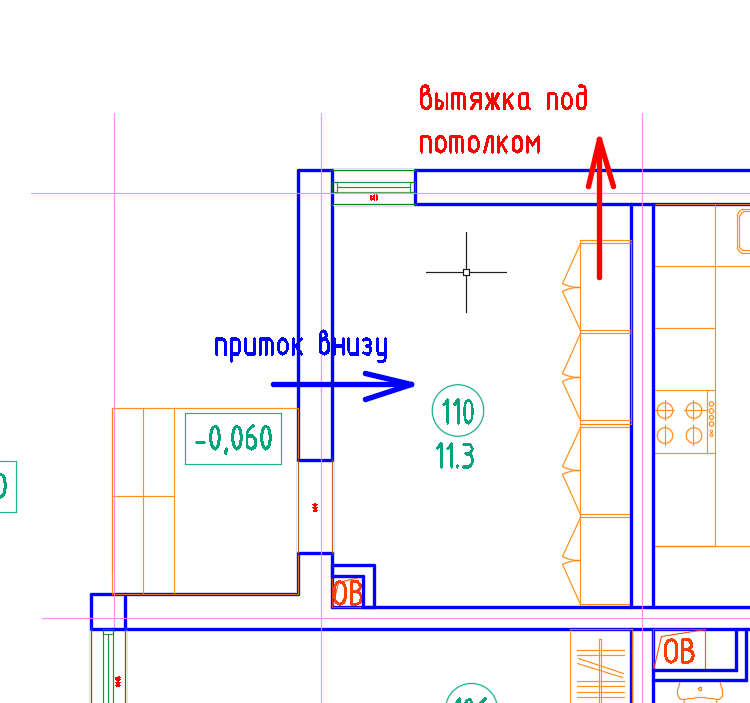 Запроектировать кондиционирование пом. 103, 104,106, 108 отдельной мультисплит системы, а пом.  202,203,204 и 205 с помощью отдельной мультисплит системы кондиционирования типа Dantex или аналога по стоимости. Внутренние блоки настенного типа. Расположение наружных блоков около фасадов в осях Ж-Е/1-3.Прокладку медных труб выполнить в перекрытиях вышележащих этажей с опуском в блокам в стенах.Расположение блоков должно исключать прямой воздушный поток на кровать или столДренаж от внутренних блоков вывести в линии, которые опускаются в конструкции стен под пол первого этажа, собирается в горизональные линии и подключается к лежаку хоз.бытовой канализации(уточнить в процессе проектирования). Показать установку запахозапирающих устройств и при необходимости лючков для обслуживания.В Пояснительной записке привести таблицу нагрузок и привести отдельный раздел с заданиями для смежных специалистов. В частности по электроснабжению привести мощности в отдельной таблице.Раздел Водоснабжение и канализацияИсходные данные:- планировка территории;- планировки дома(1 и 2 этажи);- анализ воды из скважины водоснабжения;- информация по скважине;- настоящее Задание;Выполнить расчет водопотребления жилого дома, бани и нужд на полив территории с учетом имеющейся планировки участка и строений, а также с учетом использования скважины двумя домами примерно одинаковой площади. При необходимости запроектировать бак-аккумулятор требуемого размера. Запроектировать счетчик ХВС.ГВС предусматривается только в границах дома и  с помощью газового котла. Разделом ВК необходимо выдать задание на проектирование котельной в своей части. Граница работ раздела в части котельной – отражение труб ГВС от котла(условно). В санузлах дома при необходимости запроектировать водяной полотенцесушитель. Места установки согласовать отдельно. В бане ГВС предусмотреть с использованием электрического бойлера.Запроектировать подачу холодной воды от скважины подземным способом. Выполнить проверку рабочего давления от скважинного насоса с учетом длины трассы от скважины до дома, системы водоподготовки и гидравлических потерь сетей дома. При необходимости запроектировать локальный повысительный насос.Предусмотреть систему очистки воды в том числе и от железа на основе данных анализа воды из скважины.Ввод ХВС и оборудование водоподготовки расположить в пом.110.Запроектировать отдельный кран питьевой воды, расположив его на раковине,  в зоне кухни(пом.108) от системы  обратного осмоса производства PRIO(https://www.filter.ru/ ). По возможности подобрать комплект системы обратного осмоса без насоса(указать четко в спецификации). Также предусмотреть подвод воды и отвод стоков от посудомоечной машины на кухне.Предусмотреть два поливочных крана для территории(садовых посадок) по периметру, согласно плану.Предусмотреть кран ХВС в пом.110 для технических нужд.В бане будет предусмотрена раковина, душевая кабина заводского исполнения и унитаз, ввиду отсутствия планировки на настоящий момент – показать подвод воды и отвод стоков условно.В пом. 105 предусмотреть раковину и подвод воды для стиральной машины.Предусмотреть точечный трап в пом.110.В санузлах трап не предусматривать.Расположение станции биологической очистки(СБО) стоков согласовать отдельно, на плане территории в настоящее время показана возможная зона ее установки. Предложить марку и модель СБО, оптимальную на взгляд специалиста.Все наружные трассы ВК прокладывать на соответствующей глубине, исключающей возможности замерзания воды в трубопроводах и в соответствии со профильными СП. При необходимости выполнения защитных мероприятий(греющий кабель и тд – указать это в пояснительной записке).Разводку внутренних трасс ХВС и ГВС выполнить трубами из пропилена  соответствующего давления. Для труб ГВС теплоизоляцию не предусматривать. Предусмотреть последовательную схему разводки ХВС и ГВС. Арматура и другие материалы ВК -среднебюджетные.Разводку канализации выполнить из ПВХ труб.Наружные сети ВК выполнить наиболее рациональным с точки зрения бюджета материалами.С учетом фасадов запроектировать ливнесток частного дома с указанием диаметров трубопроводов и лотков. Сброс воды – на грунт.Раздел Конструктивные решенияПроект должен содержать все необходимые узлы, разрезы, составы конструкций пола, внешних и внутренних стен, кровли и других элементов с указанием слоем и их толщин, а также марки материалов, фрагменты и детали, элементные спецификации, что позволяет выполнить строительство дома в полном объеме.Предусмотреть фундамент из винтовых свай, свайное поле, типы и размеры определить с учетом пятна застройки и грунтов на участке. Геология участка будет предоставлена по запросу. Также в качестве рекомендации будет дано свайное поле, рассчитанное изготовителем свай и монтажной организацией( https://helix-pro.ru/ )Перед устройством свайного поля предусмотреть проектом выравнивание грунта, укладку геоткани и отсыпку слоем песка для создания сухого основания под домом. Связку свай выполнить металлическими балками. Подготовку участка также отразить в проектеВ качестве основной доски для каркаса использовать строганную доску.В составе пирога наружных стен обязательно наличие воздушного зазора, ветрозащиты и пароизоляции. В нижней части  сетку против грызунов.При проектировании конструктива полов учесть что в составе пирога полов для помещений 110, 105,107 и 205 должна входить обмазочная гидроизоляция типа Флехендихт перед укладкой керамогранита.Для помещения 205 в конструкции пола предусмотреть укладку греющего электрического кабеля в плиточный клей.Запроектировать необходимые конструктивные чертежи для лестницы в осях Г-Д/1-2  на металлическом каркасе с отдельными деревянными ступенями, Примерный вид лестницы(для понимания):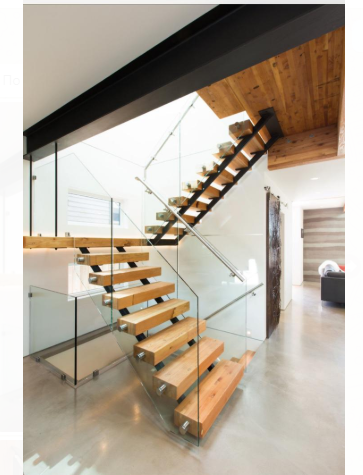 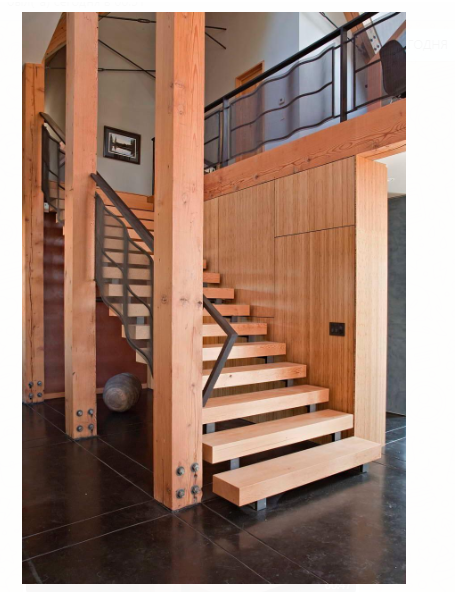 Описание лестницы: каркас лестницы из черного металла окрашенного в цвет по дизайну, ступени -отдельно стоящие деревянные ступени с зазором между собой. Толщина и размеры – определить конструктивным проектом. Ограждения -из черного металла минимального веса и толщины, но обеспечивающие требуемые жесткости. Остальные лестницы(в пом 110 и 101) -деревянные  с покрытием ДПК доской в цвет дизайна.Типы отделки помещений принять согласно общим данным настоящего ТЗ.В качестве щитового материала в обшивке стен и перегородок использовать плиты OSB-3.Предполагается следующая разводка инженерных систем:Разводка кабелей в металлических гофротрубах -  в полу и в стенах(в том числе со сверлением стоек при необходимости.Установка розеток – скрытая с использованием подрозетников диам 68мм и глубиной 45мм.Разводка труб отопления -в полуРазводка труб водоснабжения – в полу и в стенах при подводке к сантехприборамРазводка труб канализации – на 1 этаже – под полом 1 -го этажа, на 2 этаже – в перекрытии пом 205.Разводка труб кондиционирования(медные трубы) -в перекрытиях и стенах при опусках к внутренним блокам.При необходимости – отразить усиление фанерой/ОСБ места установки отопительных приборов(приборы навесного типа)Предусмотреть конструктивным проектов воздушный зазор в стенах для возможности разводки инженерных сетей со стороны помещений(требуется отдельное обсуждение с заказчиком).Предусмотреть узлы по подоконникам, которые предполагаются из ПВХ стандартных размеров.Предусмотреть вентиляционные отверстия в цокольной части дома(продыхи). Тип отделки цоколя – ПВХ панели.При проектировании учесть проходки трубопроводов через пол первого этажа(трубопроводы канализации), а также вертикальные шахты и дымоходы. Все верхние части шахт и дымоходов – металлические.Разводка труб отопления и водоснабжения предусматривается в полу для этого предусмотреть пространство около 80-100мм.Требуется отразить узлы прохода инженерных систем внутри и вне дома(конструктивное оформление ввода трубы водопровода, выхода канализации из дома, ввод кабеля и газовой трубы и тд)Чертежи инженерных систем могут быть предоставлены по запросу.